Lampiran ARENCANA PELAKSANAAN PEMBELAJARAN (RPP) KELAS EKSPERIMEN (MENGGUNAKAN MODEL LEARNING CYCLE)Satuan Pendidikan	: Madrasah Aliyah Cipta Simp. DolokKelas/Semester	:  X/semester IITopik	: KalorSub topic	: Kalor dan Perubahan Suhu Alokasi Waktu	: 4 x 45 menit ( 2 kali tatap muka)A. KOMPETENSI INTI1. Menghayati dan mengamalkan ajaran agama yang dianutnya.2. Menghayati dan mengamalkan perilaku jujur, disiplin, tanggungjawab, peduli (gotong royong, kerjasama, toleran, damai), santuresponsif dan pro-aktif dan menunjukkan sikap sebagai bagian dari solusi atas berbagai permasalahan dalam berinteraksi secara efektif dengan lingkungan sosial dan alam serta dalam menempatkan diri sebagai cerminan bangsa dalam pergaulan dunia.3. Memahami, menerapkan, menganalisis pengetahuan faktual, konseptual, prosedural berdasarkan rasa ingin tahunya tentang ilmu  pengetahuan, teknologi, seni, budaya, dan humaniora dengan wawasan kemanusiaan, kebangsaan, kenegaraan, dan peradaban terkait penyebab fenomena dan kejadian, serta menerapkan pengetahuan prosedural pada bidang kajian yang spesifik sesuai dengan bakat dan minatnya untuk memecahkan masalah.4. Mengolah, menalar, dan menyaji dalam ranah konkret dan ranah abstrak  terkait dengan pengembangan dari yang dipelajarinya di sekolah secara mandiri, dan mampu menggunakan metoda sesuai kaidah keilmuan.B. KOMPETENSI DASARBertambah keimanannya dengan menyadari hubungan keteraturan dan kompleksitas alam dan jagad raya.Menyadari kebesaran Tuhan yang mengatur karakteristik fenomena gerak, fluida, kalor dan optik.Menunjukkan perilaku ilmiah (memiliki rasa ingin tahu, obyektif, jujur, teliti, cermat, tekun, hati-hati, bertanggungjawab, terbuka, kritis, kreatif, inovatif dan peduli lingkungan) dalam aktivitas sehari-hari sebagai wujud implementasi sikap dalam melakukan percobaan dan berdiskusi.Menganalisis pengaruh kalor dan perpindahan kalor pada kehidupan sehari-hari.Merencanakan dan melaksanakan percobaan untuk menyelidiki karakteristik termal suatu bahan, terutama kapasitas dan konduktivitas kalorC. INDIKATORMendefenisikan Pengertian KalorMendeskripsikan pengaruh kalor terhadap perubahan suhu benda.Menunjukkan pengaruh kalor terhadap perubahan wujud benda.Menganalisis hubungan kalor dengan suhu benda.Membandingkan hubungan kalor dengan wujud benda.Menghitung  kualitas kalor dalam berbagai keadaan (suhu atau wujudnya berubah).Mengaplikasikan suhu dan kalor dalam kehidupan sehari-hari.D. TUJUAN PEMBELAJARAN1. Siswa dapat menjelaskan pengertian kalor2. Siswa dapat menjelaskan pengaruh kalor terhadap perubahan suhu benda3. Siswa dapat menjelaskan pengaruh kalor terhadap perubahan wujud benda4. Siswa dapat mengetahui hubungan kalor dengan suhu benda dan wujudnya5. Siswa dapat membandingkan hubungan kalor dengan wujud benda6. Siswa dapat menghitung kualitas kalor dalam berbagai keadaan.7. Siswa dapat mengetahui suhu dan kalor dalam kehidupan sehari-hari.E. MATERIPengertian KalorKalor  didefinisikan sebagai energi panas yang dimiliki oleh suatu zat. Secara umum untuk mendeteksi adanya kalor yang dimiliki oleh suatu benda yaitu dengan mengukur suhu benda tersebut. Jika suhunya tinggi maka kalor yang dikandung oleh benda sangat besar, begitu juga sebaliknya jika suhunya rendah maka kalor yang dikandung sedikit.Pengaruh Suhu Terhadap Benda.Setiap benda pada umumnya dapat mengalami perubahan, baik itu sifatnya maupun wujudnya. Misalnya perubahan wujud yang terjadi pada air, dimana air dapat berubah wujud menjadi es (membeku) atau berubah wujud menjadi uap (menguap). Tentu saja perubahan itu tidak serta merta terjadi, tetapi ada beberapa faktor yang dapat menyebabkan perubahan wujudnya. Penyebab perubahan wujud pada air umumnya disebabkan oleh panas atau dingin (meskipun panas atau dingin bukanlah satu-satunya penyebab air berubah wujud). Suhu tinggi maupun rendah akan berpengaruh terhadap perubahan benda, baik dalam ukurannya, bentuknya maupun wujudnya. Jadi, ukuran, bentuk dan wujud benda dipengaruhi oleh suhu, baik suhu panas atau suhu dingin. Berikut ini beberapa contoh pengaruh suhu terhadap benda dalam kegiatan sehari-hari, diantaranya :1. Pemuaian dan PeyusutanSetiap benda (padat, cair dan gas) akan memuai jika dipanaskan. Memuai adalah bertambahnya ukuran  benda. Contoh peristiwa pemuaian yang terjadi dalam peristiwa sehari - hari :a. Pemuaian pada benda padatSalah satu contoh pemuaian pada benda padat adalah sambungan pada rel kereta. Sambungan rel kereta dibuat renggang. Hal ini bertujuan untuk memberi ruang muai apabila rel kereta api terkena panas. Karena jika sambungan dibuat rapat maka ketika terjadi pemuaian akibat terik matahari rel akan melengkung. Contoh lain adalah kabel listrik yang terlihat kendur pada waktu siang hari. Pada peristiwa ini, kabel listrik memuai karena terkena sinar matahari. Pada malam hari kabel tersebut akan kembali ke asalnya. Pemasangan kaca pada jendela rumah juga dibuat longgar dengan tujuan ketika kaca memuai ada ruang muai untuk kaca, sehingga kaca tidak pecah.Rumus :  V = Vo ( 1 + .T )b. Pemuaian pada benda cairTermometer adalah alat pengukur suhu yang berisi air raksa. Air raksa dalam wadah termometer akan memuai jika terkena suhu tubuh. Akibat pemuaian air raksa tersebut maka akan mendorong angka pencatat termometer. Peristiwa pemuaian benda gas juga terjadi parfum yang berada dalam botol parfum. Botol parfum tidak diisi penuh dengan tujuan untuk memberi ruang muai saat parfum terkena panas, apabila tidak ada ruang muai dapat mengakibatkan botol parfum meledak.c. Pemuaian pada benda gasBan sepeda yang telah dipompa jika dibiarkan  secara terus-menerus terkena terik matahari akan meletus. Meletusnya ban sepeda tersebut dikarenakan udara (gas) yang ada dalam ban terus bertambah akibat pemuaian, karena tidak dapat tertampung maka ban akan meletus. 2. PenyusutanMenyusut adalah berkurangnya ukuran benda (padat, cair dan gas) yang disebabkan karena adanya penurunan suhu atau suhu rendah. Penyusutan adalah kebalikan dari pemuaian. Contoh peristiwa pemuaian benda dalam kehidupan sehari-hari adalah sebagai berikut a. Penyusutan pada benda padat.Contohnya : Keadaan kabel telpon pada pagi hari jika dibandingkan dengan siang hari.b. Penyusutan pada benda cair. Contohnya : ketika agar agar buatan ibu masih bersuhu tinggi( berbentuk cairan )dalam wadah penuh,tetapi setelah adanya penurunan suhu maka ukuranya sedikit berkurang,tetapi volume tetap.
c. Penyusutan pada benda gasContohnya : Sebuah sepeda yang disimpan setelah dipompa diteras rumah yang di simpan beberapa hari, pasti ban tersebut tekanan nya akan berkurang dan menyusut.3. PembakaranPada proses pembakaran memerlukan suhu tinggi. Pembakaran akan mengubah bentuk benda. Selain itu pembakaran juga mempermudah pembentukan benda contoh nya :Kayu dapat berubah menjadi abu dan arangLogam akan lebih mudah dibentuk jika dibakar terlebih dahulu.4. Penguapan dan PendinginanBenda cair akan menguap apabila dipanaskan. Wujud benda cair akan berubah menjadi gas jika dipanaskan. Penguapan dapat pula disebut dengan pengeringan . Contoh :Air laut akan mengalami penguapan yang cepat pada musim kemarau;Pakaian akan cepat kering jika dijemur pada siang hari yang panas.  5. Kapasitas Kalor (C)Kapasitas  kalor adalah: banyaknya kalor (Q) yang diperlukan benda untuk menaikkan suhu () sebesar . Perumusan kapasitas kalor adalah:C= Q.6. Kalor Jenis (c)Kalor jenis adalah kapasitas kalor suatu benda tiap satuan  massaatau banyaknya kalor (Q) yang diperlukan benda untuk menaikkan suhu () sebesar  tiap satuan massa. Persamaanya dapat dituliskan :Q= c. m. F. PENDEKATAN/STRAEGI/METODE PEMBELAJARAN1. Pendekatan	: Scientifik2. Metode	: Diskusi dan Eksperimen3. Model	: Learning CycleG. MEDIA,ALAT DAN SUMBER PEMBELAJARAN1. Media	: Laptop dan Infocus3. Sumber Belajar	:	Fisika Untuk SMA/MA Kelas X Kurikulum 2013 Penerbit MasmediaH. KEGIATAN PEMBELAJARANPertemuan IPERTEMUAN IIPENILAIANTeknik PenilaianSikap	: Observasi pengamatan sikapPengetahuan	:  Tes TertulisKeterampilan	: Unjuk kerja/produk/proyek/portofolioInstrumen PenialaianSikap (terlampir): Lembar obsrervasi lampiran IKeterampilan : Instrumen terlampir pada lampiran II 	 Penilaian PengetahuanMengetahui,					Simpang Dolok,    April 2017Ka. MAS Cipta Simpang Dolok				PenelitiHUSIN, S.Ag						Maya Nirwana Lubis NIP. 196811102000031004				NPM. 131124008 Lampiran BRENCANA PELAKSANAAN PEMBELAJARAN (RPP) KELAS KONTROL (MENGGUNAKAN MODEL KONVENSIONAL)Satuan Pendidikan	: Madrasah Aliyah Cipta Simp. DolokKelas/Semester	:  X/semester IITopik	: KalorSub topic	: Kalor dan Perubahan Suhu Alokasi Waktu	: 4 x 45 menit ( 2 kali tatap muka)A. KOMPETENSI INTI1. Menghayati dan mengamalkan ajaran agama yang dianutnya.2. Menghayati dan mengamalkan perilaku jujur, disiplin, tanggungjawab, peduli (gotong royong, kerjasama, toleran, damai), santuresponsif dan pro-aktif dan menunjukkan sikap sebagai bagian dari solusi atas berbagai permasalahan dalam berinteraksi secara efektif dengan lingkungan sosial dan alam serta dalam menempatkan diri sebagai cerminan bangsa dalam pergaulan dunia.3. Memahami, menerapkan, menganalisis pengetahuan faktual, konseptual, prosedural berdasarkan rasa ingin tahunya tentang ilmu  pengetahuan, teknologi, seni, budaya, dan humaniora dengan wawasan kemanusiaan, kebangsaan, kenegaraan, dan peradaban terkait penyebab fenomena dan kejadian, serta menerapkan pengetahuan prosedural pada bidang kajian yang spesifik sesuai dengan bakat dan minatnya untuk memecahkan masalah.4. Mengolah, menalar, dan menyaji dalam ranah konkret dan ranah abstrak  terkait dengan pengembangan dari yang dipelajarinya di sekolah secara mandiri, dan mampu menggunakan metoda sesuai kaidah keilmuan.B. KOMPETENSI DASARBertambah keimanannya dengan menyadari hubungan keteraturan dan kompleksitas alam dan jagad raya.Menyadari kebesaran Tuhan yang mengatur karakteristik fenomena gerak, fluida, kalor dan optik.Menunjukkan perilaku ilmiah (memiliki rasa ingin tahu, obyektif, jujur, teliti, cermat, tekun, hati-hati, bertanggungjawab, terbuka, kritis, kreatif, inovatif dan peduli lingkungan) dalam aktivitas sehari-hari sebagai wujud implementasi sikap dalam melakukan percobaan dan berdiskusi.Menganalisis pengaruh kalor dan perpindahan kalor pada kehidupan sehari-hari.Merencanakan dan melaksanakan percobaan untuk menyelidiki karakteristik termal suatu bahan, terutama kapasitas dan konduktivitas kalorC. INDIKATORMendefenisikan Pengertian KalorMendeskripsikan pengaruh kalor terhadap perubahan suhu benda.Menunjukkan pengaruh kalor terhadap perubahan wujud benda.Menganalisis hubungan kalor dengan suhu benda.Membandingkan hubungan kalor dengan wujud benda.Menghitung  kualitas kalor dalam berbagai keadaan (suhu atau wujudnya berubah).Mengaplikasikan suhu dan kalor dalam kehidupan sehari-hari.D. TUJUAN PEMBELAJARAN1. Siswa dapat menjelaskan pengertian kalor2. Siswa dapat menjelaskan pengaruh kalor terhadap perubahan suhu benda3. Siswa dapat menjelaskan pengaruh kalor terhadap perubahan wujud benda4. Siswa dapat mengetahui hubungan kalor dengan suhu benda dan wujudnya5. Siswa dapat membandingkan hubungan kalor dengan wujud benda6. Siswa dapat menghitung kualitas kalor dalam berbagai keadaan.7. Siswa dapat mengetahui suhu dan kalor dalam kehidupan sehari-hari.E. MATERIPengertian KalorKalor didefinisikan sebagai energi panas yang dimiliki oleh suatu zat. Secara umum untuk mendeteksi adanya kalor yang dimiliki oleh suatu benda yaitu dengan mengukur suhu benda tersebut. Jika suhunya tinggi maka kalor yang dikandung oleh benda sangat besar, begitu juga sebaliknya jika suhunya rendah maka kalor yang dikandung sedikit.Pengaruh Suhu Terhadap Benda.Setiap benda pada umumnya dapat mengalami perubahan, baik itu sifatnya maupun wujudnya. Misalnya perubahan wujud yang terjadi pada air, dimana air dapat berubah wujud menjadi es (membeku) atau berubah wujud menjadi uap (menguap). Tentu saja perubahan itu tidak serta merta terjadi, tetapi ada beberapa faktor yang dapat menyebabkan perubahan wujudnya. Penyebab perubahan wujud pada air umumnya disebabkan oleh panas atau dingin (meskipun panas atau dingin bukanlah satu-satunya penyebab air berubah wujud). Suhu tinggi maupun rendah akan berpengaruh terhadap perubahan benda, baik dalam ukurannya, bentuknya maupun wujudnya. Jadi, ukuran, bentuk dan wujud benda dipengaruhi oleh suhu, baik suhu panas atau suhu dingin. Berikut ini beberapa contoh pengaruh suhu terhadap benda dalam kegiatan sehari-hari, diantaranya 1. PemuaianSetiap benda (padat, cair dan gas) akan memuai jika dipanaskan. Memuai adalah bertambahnya ukuran  benda. Contoh peristiwa pemuaian yang terjadi dalam peristiwa sehari - hari :a. Pemuaian pada benda padatSalah satu contoh pemuaian pada benda padat adalah sambungan pada rel kereta. Sambungan rel kereta dibuat renggang. Hal ini bertujuan untuk memberi ruang muai apabila rel kereta api terkena panas. Karena jika sambungan dibuat rapat maka ketika terjadi pemuaian akibat terik matahari rel akan melengkung. Contoh lain adalah kabel listrik yang terlihat kendur pada waktu siang hari. Pada peristiwa ini, kabel listrik memuai karena terkena sinar matahari. Pada malam hari kabel tersebut akan kembali ke asalnya. Pemasangan kaca pada jendela rumah juga dibuat longgar dengan tujuan ketika kaca memuai ada ruang muai untuk kaca, sehingga kaca tidak pecah.b. Pemuaian pada benda cair                                                       Termometer adalah alat pengukur suhu yang berisi air raksa. Air raksa dalam wadah termometer akan memuai jika terkena suhu tubuh. Akibat pemuaian air raksa tersebut maka akan mendorong angka pencatat termometer. Peristiwa pemuaian benda gas juga terjadi parfum yang berada dalam botol parfum. Botol parfum tidak diisi penuh dengan tujuan untuk memberi ruang muai saat parfum terkena panas, apabila tidak ada ruang muai dapat mengakibatkan botol parfum meledak.c. Pemuaian pada benda gasBan sepeda yang telah dipompa jika dibiarkan  secara terus-menerus terkena terik matahari akan meletus. Meletusnya ban sepeda tersebut dikarenakan udara (gas) yang ada dalam ban terus bertambah akibat pemuaian, karena tidak dapat tertampung maka ban akan meletus. 2. PenyusutanMenyusut adalah berkurangnya ukuran benda (padat, cair dan gas) yang disebabkan karena adanya penurunan suhu atau suhu rendah. Penyusutan adalah kebalikan dari pemuaian. Contoh peristiwa pemuaian benda dalam kehidupan sehari-hari adalah sebagai berikut a. Penyusutan pada benda padat.Contohnya : Keadaan kabel telpon pada pagi hari jika dibandingkan dengan siang hari.b. Penyusutan pada benda cair. Contohnya : ketika agar agar buatan ibu masih bersuhu tinggi( berbentuk cairan  dalam wadah penuh,tetapi setelah adanya penurunan suhu maka ukuranya sedikit berkurang,tetapi volume tetap.
c. Penyusutan pada benda gasContohnya : Sebuah sepeda yang disimpan setelah dipompa diteras rumah yang di simpan beberapa hari, pasti ban tersebut tekanan nya akan berkurang dan menyusut.3. PembakaranPada proses pembaaran memerlukan suhu tinggi. Pembakaran akan mengubah bentuk benda. Selain itu pembakaran juga mempermudah pembentukan benda contoh nya :Kayu dapat berubah menjadi abu dan arangLogam akan lebih mudah dibentuk jika dibakar terlebih dahulu.4. Penguapan dan PendinginanBenda cair akan menguap apabila dipanaskan. Wujud benda cair akan berubah menjadi gas jika dipanaskan. Penguapan dapat pula disebut dengan pengeringan . Contoh :Air laut akan mengalami penguapan yang cepat pada musim kemarau;Pakaian akan cepat kering jika dijemur pada siang hari yang panas.  5. Kapasitas Kalor (C)Kapasitas  kalor adalah: banyaknya kalor (Q) yang diperlukan benda untuk menaikkan suhu () sebesar . Perumusan kapasitas kalor adalah:C= Q.6. Kalor Jenis (c)Kalor jenis adalah kapasitas kalor suatu benda tiap satuan  massaatau banyaknya kalor (Q) yang diperlukan benda untuk menaikkan suhu () sebesar  tiap satuan massa. Persamaanya dapat dituliskan :Q= c. m. F. PENDEKATAN/STRAEGI/METODE PEMBELAJARAN1. Pendekatan	: Scientifik2. Metode	: Diskusi dan Eksperimen3. Model	: KonvensionalG. MEDIA,ALAT DAN SUMBER PEMBELAJARAN1. Media	: Laptop dan Infocus3. Sumber Belajar	:	Fisika untuk SMA/MA Kelas X Kurikulum 2013 Penerbit MasmediaH. KEGIATAN PEMBELAJARANPertemuan IPertemuan IIPENILAIANTeknik PenilaianSikap	: Observasi pengamatan sikapPengetahuan	:  Tes TertulisKeterampilan	: Unjuk kerja/produk/proyek/portofolioInstrumen PenilaianSikap (terlampir): Lembar obsrervasi lampiran IKeterampilan : Instrumen terlampir pada lampiran IIPenilaian PengetahuanMengetahui,					Simpang Dolok,    April 2017Ka. MAS Cipta Simpang Dolok			PenelitiHUSIN, S.Ag					Maya Nirwana Lubis NIP. 196811102000031004			NPM. 131124008 Lampiran CKISI-KISI TES HASIL BELAJARSETELAH DI VALIDASILampiran DInstrument PenelitianMata Pelajaran	:	FisikaKelas/Semester	:	X/IISekolah	:	MAS. Cipta Simpang Dolok Materi Pokok	:	Perubahan Suhu dan KalorPetunjuk!Tuliskan nama anda di pojok sebelah kanan pada lembar jawaban!Silanglah jawaban A,B,C,D atau E yang paling tepat!Isilah soal yang anda anggap paling mudah terlebih dahulu!Kapasitas kalor adalah...naik dan turunnya suhuzat yang memiliki energi yang dapat di tambah dan dikurangibanyaknya kalor yang dibutuhkan untuk menaikkan suhukekuatan kalor yang dapat berubah-ubahperpindahan partikel kalorKalorimeter adalah....Suatu alat yang dapat mengukur kecepatan kalorKalor di dalam tubuh yang dapat dibakarAlat untuk mengukur kalorAlat yang ditemukan Joseph BlackBahan yang tidak dapat menyerap kalorkalor uap adalahKalor yang dapat berubah menjadi embunKalor yang dapat berubah menjadi cairanKalor yang dapat berubah menjadi uapKalor yang dapat berubah menjadi esKalor yang dapat diteruskanjika helium dileburkan pada suhu -269,65 maka kalor leburnya sebanyak.... j/kg58,6x111x26x5,2324,5x  air yang dipanaskan  merupakan kalor yang berubah bentuk dari....ke....Zat cair menjadi uapZat panas menjadi uapZat padat menjadi zat cairZat padat menjadi uapZat padat menjadi panases yang beku jika dipanaskan maka terjadi perubahan wujud dari zat... menjadi zat...Padat menjadi cairUap menjadi lelehanPadat menjadi uapBeku menjadi airAir menjadi uapSebatang baja pada suhu 20 oC panjangnya 100 cm. Kemudian memuai sehingga panjangnya menjadi 100,1 cm. Jika koefisien muai panjang baja 10-5 /oC maka suhu akhir baja tersebut adalah... 20 oC 80 oC 100 oC 120 oC 200 oCJika 2 kg air bersuhu 5 0C dicampur dengan 5 kg air bersuhu 26 0C, maka tentukan suhu akhir campuran kedua zat !t = 600Ct = 290Ct = 250Ct = 200Ct = 300CSuatu gas mula-mula volumenya V, berapa besarkah suhu harus dinaikkan supaya volumenya menjadi 2 kali volume mula-mula, dengan tekanan tetap.Δt= 330 °CΔt= 320 °CΔt= 273 °CΔt=550 °CΔt= 273 °KBesi panjangnya 2 meter disambung dengan kuningan yang panjangnya 1 meter, keduanya mempunyai luas penampang yang sama. Apabila suhu pada ujung besi adalah 500ºC dan suhu pada ujung kuningan 350ºC. Bila koefisien konduksi termal kuningan tiga kali koefisien termal besi,hitunglah suhu pada titik sambungan antara besi dan kuningan!471,4ºC271,4ºC371,4ºC571,4ºC671,4ºC500 gram es bersuhu −12oC dipanaskan hingga suhu −2oC. Jika kalor jenis es adalah 0,5 kal/goC, tentukan banyak kalor yang dibutuhkan, nyatakan dalam satuan joule!10540 joule10570 joule10566 joule10500 joule10510 jouleSebuah kalorimeter awalnya memiliki suhu 20°C. Air sebanyak 0,2 kilogram yang bersuhu 34°C kemudian dimasukkan ke dalam kalorimeter. 



Jika suhu akhirnya 30°C, dan anggap saja pertukaran kalor hanya terjadi antara air dan kalorimeter, tentukan kapasitas kalor dari kalorimeter! Kalor jenis air = 4200 J/kg°C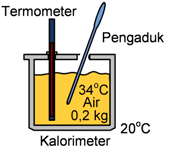 16 Ej/s15Ej/s11Ej/s23 Ej/s3Ej/sPada suhu 100 oC luas lempeng alumunium adalah 2,015 m2. Jika luas lempeng pada suhu 0 oC adalah 2 m2 maka koefisien muai luas alumunium adalah...1,5 . 10-5 /oC1,5 . 10-4 /oC2,0 . 10-4 /oC7,5 . 10-5 /oC7,5 . 10-4 /oCAir bermassa 100 g bersuhu 20°C berada dalam wadah terbuat dari bahan yang memiliki kalor jenis 0,20 kal/g°C dan bermassa 200 g. Ke dalam wadah kemudian dituangkan air panas bersuhu 90°C sebanyak 800 g. Jika kalor jenis air adalah 1 kal/g°C, tentukan suhu akhir air campuran!795 C799,5 C791,5 C79,57 C7975 CPlat baja dipanaskan hingga suhunya mencapai 227°C hingga kalor radiasi yang dipancarkan sebesar E J/s. Jika plat terus dipanasi hingga suhunya mencapai 727° tentukan kalor radiasi yang dipancarkan!16 EJ/s7 EJ/s8 EJ/s9 EJ/s34 EJ/sSelembar baja pada suhu 20 oC memiliki ukuran seperti gambar.
                                   40cm20cmJika koefisien muai panjang baja 10-5 /oC, maka pertambahan luas pada suhu 60 oC adalah...0,08 cm20,16 cm20,24 cm20,36 cm20,64 cm2Sebuah silinder tembaga pada suhu 25 oC volumenya 1 liter. Jika koefisien muai panjang tembaga 2 . 10-4 /oC, maka volume silinder ketika suhunya 105 oC adalah..0,048 L 0,48 L 1,048 L 2,0048 L 2,048 LSuatu kubus dari bahan alumunium pada suhu 25 oC memiliki panjang rusuk 10 cm. Kubus tersebut dipanaskan hingga suhu 225 oC. Jika koefisien muai panjang alumunium 1,2 . 10-5 /oC maka volume kubus menjadi...3,6cm37,2 cm3720 cm31007,2 cm33600 cm3 Jika kalor sebanyak 12 joule digunakan untuk menaikkan suhu 10 C zat sebanyak 0,5 kg , maka tentukan kalor jenis dari zat tersebut !2,4 J/KgC4,4 J/KgC5,4 J/KgC9,4 J/KgC1,4 J/KgCSepotong es bermassa 100 gram bersuhu 0°C dimasukkan kedalam secangkir air bermassa 200 gram bersuhu 50°C. 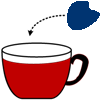 Jika kalor jenis air adalah 1 kal/gr°C, kalor jenis es 0,5 kal/gr°C, kalor lebur es 80 kal/gr dan cangkir dianggap tidak menyerap kalor, berapa suhu akhir campuran antara es dan air tersebut?6,67 C6,66 C34 C33,6 C5,0 CLampiran EKUNCI JAWABAN TES HASIL BELAJAR FISIKA C					11. AA					12. CA					13. CE					14. DC					15. BD					16. AA					17. AB					18. BA					19. DA					20. CLampiran FSKOR HASIL BELAJAR FISIKA SISWA YANG DIAJARKAN DENGAN MENGGUNAKAN MODEL PEMBELAJARAN LEARNING CYCLELampiran GSKOR HASIL BELAJAR FISIKA SISWA YANG DIAJARKAN DENGANMENGGUNAKAN MODEL PEMBELAJARAN KONVENSIONALLampiran HPERHITUNGAN UJI VALIDITASDengan menggunakan table uji validitas pada lampiran, maka ditunjukkan validitas untuk soal no 1 :Sd = 3,81	Mp = 17,238	Mt= 17,00	P   = 0,618 	q= 0,382sehingga  : = =  x 0,78= 0,078Untuk  dan N = 30 dari table harga kritik korelasi point biserial diketahui rtabel = 0,78 maka  <rtabel sehingga soal nomor 1 dikatakan valid. Begitu seterusnya sampai item nomor 30, jika > rtabel maka nomor item valid. Sehingga diperoleh data sebagai berikut :Lampiran IPERHITUNGAN REALIBILITASUntuk menghitung reliabilitas ditentukan dengan rumus KR-20 sebagai berikut :	r11 === =     0,702Dari perhitungan di atas diperoleh harga r11dengan  rtabel korelasi point biserial dengan N=27 pada taraf nyata = 0.05 didapat rtabel = 0,05. Maka diperoleh rhitung> rtabel yakni 0,702> 0,05. Jadi dapat disimpulkan bahwa soal tersebut secara keseluruhan adalah reliabel.Lampiran JPERHITUNGAN MENCARI TARAF KESUKARAN BUTIR SOALUntuk menghitung taraf kesukaran butir soal dengan rumus indeks kesukaran.Adapun perhitungan soal sebagai berikut :Dik : Js= 34 SiswaMenggunakan rumus indeks kesukaran yaitu :P = B/JSTABEL INDEKS KESUKARANLampiran KPERHITUNGAN MENCARI DAYA PEMBEDA BUTIR SOALUntuk mengetahui daya pembeda butir soal dilakukan dengan cara menggunakan rumus indeks deskriminasi (D). Sebelum melakukan perhitungan, maka data diurutkan terlebih dahulu dari data tertinggi ke data terendah kemudian ditentukan kelompok atas (Ja) dan kelompo bawah (Jb) yaitu sebagai berikut:Setelah data diururtkan dan ditentukan kelompok atas dan kelompok bawah dengan membagi menjadi dua, maka dilakukan perrhitungan dengan menggunakan rumus Sintaks Model Learning CycleLangkah-langkah Model Pembelajaran Learning CycleDeskripsi KegiatanAlokasi WaktuPendahuluanFase 1Engagement: menyiapkan atau mengkondisikan diri pebelajarMenjelaskan tujuan pembelajaran, menjelaskan logistik yg dibutuhkan.Memotivasi peserta didik untuk terlibat aktif dalam pemecahan masalah yang dipilih.15 MenitKegiatan IntiFase 2Exploration : membentuk kelompok-kelompok kecilMembantu peserta didik dalam menemukan atau membentuk kelompok-kelompok kecil.50 MenitKegiatan IntiFase 3Explaination : menjalankan konsep dengan kalimat sendiriMendorong peserta didik untuk mengumpulkan informasi yang sesuai, melaksanakan eksperimen untuk mendapatkan penjelasan dan pemecahan masalah.Dan meminta klarifikasi dari hasil diskusi mereka.50 MenitKegiatan IntiFase 4Elaboration : menerapkan konsep dan keterampilan dalam situasi baru Membantu peserta didik dalam merencanakan dan menyiapkan keterampilan dalam situasi baru  sesuai dengan pengetahuan yang telah di dapat atau yang telah di diskusikan.50 MenitPenutupFase 5Evaluation : Menganalisa dan mengevaluasi proses pemecahan masalah.Mengevaluasi hasil belajar tentang materi yang telah dipelajari /meminta kelompok presentasi hasil kerja.25 MenitSintaks Model Learning CycleLangkah-langkah Model Pembelajaran Learning CycleDeskripsi KegiatanAlokasi WaktuPendahuluanFase 1Engagement: menyiapkan atau mengkondisikan diri pebelajarMenjelaskan tujuan pembelajaran, menjelaskan logistik yg dibutuhkan.Memotivasi peserta didik untuk terlibat aktif dalam pemecahan masalah yang dipilih.15 MenitKegiatan IntiFase 2Exploration : membentuk kelompok-kelompok kecilMembantu peserta didik dalam menemukan atau membentuk kelompok-kelompok kecil.50 MenitKegiatan IntiFase 3Explaination : menjalankan konsep dengan kalimat sendiriMendorong peserta didik untuk mengumpulkan informasi yang sesuai, melaksanakan eksperimen untuk mendapatkan penjelasan dan pemecahan masalah.Dan meminta klarifikasi dari hasil diskusi mereka.50 MenitKegiatan IntiFase 4Elaboration : menerapkan konsep dan keterampilan dalam situasi baru Membantu peserta didik dalam merencanakan dan menyiapkan keterampilan dalam situasi baru  sesuai dengan pengetahuan yang telah di dapat atau yang telah di diskusikan.50 MenitPenutupFase 5Evaluation : Menganalisa dan mengevaluasi proses pemecahan masalah.Mengevaluasi hasil belajar tentang materi yang telah dipelajari /meminta kelompok presentasi hasil kerja.25 MenitNoPertanyaanPenyelesaian Skor1Apakah yang dimaksud dengan kalor ?Jawaban:Jika dijawab Kalor  didefinisikan sebagai energi panas yang dimiliki oleh suatu zat. Secara umum untuk mendeteksi adanya kalor yang dimiliki oleh suatu benda yaitu dengan mengukur suhu benda tersebut. Jika dijawab selain yang di atasJika tidak dijawab 520JumlahJumlahJumlah72Uraikanlah beberapa contoh pengaruh suhu terhadap benda dan wujudnyaJawaban :Jika dijawab seperti ini1. PemuaianContoh peristiwa pemuaian yang terjadi dalam peristiwa sehari - hari :a. Pemuaian pada benda padatb. Pemuaian pada benda cairc. Pemuaian pada benda gas2. PenyusutanContoh peristiwa pemuaian benda dalam kehidupan sehari-hari adalah sebagai berikut :a. Penyusutan pada benda padat.b. Penyusutan pada benda cair. 
c. Penyusutan pada benda gas.
3.Pembakaran
Contohnya :Kayu dapat berubah menjadi abu dan arang;Logam akan lebih mudah dibentuk jika dibakar terlebih dahulu.4. Penguapan dan PendinginanContohnya :Air laut akan mengalami penguapan yang cepat pada musim kemarau;Pakaian akan cepat kering jika dijemur pada siang hari yang panas.  2222222222JumlahJumlahJumlah203Bila kalor jenis es = 0,5 kal/gr0C, maka untuk menaikkan suhu 800 gram es dari -12,0C menjadi 00C dibutuhkan kalor sebanyak.........Diketahui : ces=0,5 kal/ gr0C                     mes= 800 gram                     T= 00C-(-12 )0C= 120CDitanya : kalor yang dibutuhkan (Q)?Penyelesaian:                     Q = mes. Ces .T                          = (800)(0,5)(12)= 4,80 ×103 JJadi kalor yang dibutuhkan sebanyak 4, 80 ×10311112222JumlahJumlahJumlah12Jumlah keseluruhanJumlah keseluruhanJumlah keseluruhan39Sintaks Model KonvensionalLangkah-langkah Model Pembelajaran KonvensionalDeskripsi KegiatanAlokasi WaktuPendahuluanFase 1Guru menjelaskan tujuan pembelajaranSiswa mempersiapkan diri untuk mengikuti pembelajaranSiswa mendengarkan15 MenitKegiatan IntiFase 2Guru menyampaikan materi pembelajaranSiswa mendengar materi pembelajaran yang disampaikan oleh guru50 MenitKegiatan IntiFase 2Guru menyampaikan materi pembelajaranSiswa bertanya apa yang tidak dimengerti kepada guru, dan guru menjawab50 MenitPenutupFase 3Membuat KesimpulanGuru dan siswa sama- sama menyimpulkan Pembelajaran dan Guru membuat Latihan atau PR25 MenitSintaks Model KonvensionalLangkah-langkah Model Pembelajaran KonvensionalDeskripsi KegiatanAlokasi WaktuPendahuluanFase 1Guru menjelaskan tujuan pembelajaranSiswa mempersiapkan diri untuk mengikuti pembelajaranSiswa mendengarkan15 MenitKegiatan IntiFase 2Guru menyampaikan materi pembelajaranSiswa mendengar materi pembelajaran yang disampaikan oleh guru50 MenitKegiatan IntiFase 2Guru menyampaikan materi pembelajaranSiswa bertanya apa yang tidak dimengerti kepada guru, dan guru menjawab50 MenitPenutupFase 3Membuat KesimpulanGuru dan siswa sama- sama menyimpulkan Pembelajaran dan Guru membuat Latihan atau PR25 MenitNoPertanyaanPenyelesaian Skor1Apakah yang dimaksud dengan kalor ?Jawaban:Jika dijawab Kalor  didefinisikan sebagai energi panas yang dimiliki oleh suatu zat. Secara umum untuk mendeteksi adanya kalor yang dimiliki oleh suatu benda yaitu dengan mengukur suhu benda tersebut. Jika dijawab selain yang di atasJika tidak dijawab 520JumlahJumlahJumlah72Uraikanlah beberapa contoh pengaruh suhu terhadap benda dan wujudnyaJawaban :Jika dijawab seperti ini1. PemuaianContoh peristiwa pemuaian yang terjadi dalam peristiwa sehari - hari :a. Pemuaian pada benda padatb. Pemuaian pada benda cairc. Pemuaian pada benda gas2. PenyusutanContoh peristiwa pemuaian benda dalam kehidupan sehari-hari adalah sebagai berikut :a. Penyusutan pada benda padat.b. Penyusutan pada benda cair. 
c. Penyusutan pada benda gas.
3.Pembakaran
Contohnya :Kayu dapat berubah menjadi abu dan arang;Logam akan lebih mudah dibentuk jika dibakar terlebih dahulu.4. Penguapan dan PendinginanContohnya :Air laut akan mengalami penguapan yang cepat pada musim kemarau;Pakaian akan cepat kering jika dijemur pada siang hari yang panas.  2222222222JumlahJumlahJumlah203Bila kalor jenis es = 0,5 kal/gr0C, maka untuk menaikkan suhu 800 gram es dari -12,0C menjadi 00C dibutuhkan kalor sebanyak.........Diketahui : ces=0,5 kal/ gr0C                     mes= 800 gram                     T= 00C-(-12 )0C= 120CDitanya : kalor yang dibutuhkan (Q)?Penyelesaian:                     Q = mes. Ces .T                          = (800)(0,5)(12)= 4,80 ×103 JJadi kalor yang dibutuhkan sebanyak 4, 80 ×10311112222JumlahJumlahJumlah12Jumlah keseluruhanJumlah keseluruhanJumlah keseluruhan39NoIndikator Hasil BelajarKemampuanKemampuanKemampuanKemampuanKemampuanKemampuanTotalNoIndikator Hasil BelajarTotal1Mendefenisikanpengertian kalor.12332Mendeskripsikan pengaruh kalor terhadap perubahan suhu benda.456743Menunjukkan pengaruh kalor terhadap perubahan wujud benda.8910121354Menganalisis hubungan kalor dengan suhu benda.141516171855Membandingkan hubungan kalor dengan wujud benda.1920212246Meghitung kualitas kalor dalam berbagai keadaan (suhu atau wujudnya berubah).2324252647Mengaplikasikan suhu dan kalor dalam kehidupan sehari-hari.28302JumlahJumlah34754427Siswa yang diajarkan dengan menggunakan Model learning cycleSiswa yang diajarkan dengan menggunakan Model learning cycleSiswa yang diajarkan dengan menggunakan Model learning cycleNOKode SiswaSkor1A-6232A-8223A-11224A-17225A-1216A-13217A-14218A-18219A-272010A-51911A-191912A-301913A-181814A-121815A-251816A-151717A-201718A-211719A-221720A-241721A-311722A-101623A-231624A-151625A-21626A-261627A-31428A-291429A-341430A-161331A-321232A-71133A-231034A-288Siswa yang diajarkan dengan menggunakanModel Pembelajaran KonvensionalSiswa yang diajarkan dengan menggunakanModel Pembelajaran KonvensionalSiswa yang diajarkan dengan menggunakanModel Pembelajaran KonvensionalNoKode SiswaSkor1B – 7162B -10163B-13164B – 4155B – 30156B – 5157B-18158B-22149B-231410B-121411B-161312B-211313B-281314B-311315B-341216B-31217B-251218B-291219B-151120B-191121B-271122B-321023B-241024B-171025B – 2926B – 9927B-14828B – 1829B –26830B – 8731B – 6732B -11733B -20634B -336NOP(INDEKS KESUKARAN)Keterangan10,618SEDANG20,676SEDANG30,500SEDANG40,618SEDANG50,529SEDANG60,618SEDANG70,529SEDANG80,529SEDANG90,588SEDANG100,441SEDANG110,529SEDANG120,647SEDANG130,941MUDAH140,417SEDANG150,412SEDANG160,529SEDANG170,500SEDANG180,471SEDANG190,471SEDANG200,618SEDANG210,618SEDANG220,647SEDANG230,735MUDAH240,441SEDANG250,294SUKAR260,500SEDANG270,971MUDAH280,647SEDANG290,382SEDANG300,529SEDANGKelompok AtasKelompok AtasKelompok AtasNONAMA SISWAskor1A-6232A-8223A-11224A-17225A-1216A-13217A-14218A-18219A-272010A-51911A-191912A-301913A-41914A-121815A-251816A-151717A-2011Kelompok BawahKelompok BawahKelompok BawahNoNama Siswaskor1A-21172A-22173A-24174A-31175A-10166A-23167A-15178A-2159A-261510A-31411A-291412A-341413A-161314A-321215A-71116A-231617A-288NoD (indeks diskriminasi)Keterangan10,059Jelek20,412Baik30,294Cukup40,235Cukup50,471Baik60,294Cukup70,000Jelek80,235Cukup90,235Cukup100,294Cukup110,000Jelek12-0,059Jelek130,235Cukup140,588Baik150,059Jelek160,471Baik170,471Baik180,235Cukup190,471Baik200,412Baik210,235Cukup220,235Cukup230,294Cukup24-0,059Jelek250,118Jelek260,294Cukup270,118Jelek280,412Baik29-0,235Jelek300,059Jelek